Flipgrid Cheat Sheet! 教師用 (*^○^*)Flipgridは、「短い動画でやり取りする」安全な教育用SNSです授業で生徒に意見を述べさせる・生徒の「声」を使った課題提出などに活用しましょう！初期登録グループを作成Flipgridでは、それぞれ作成したグループにアクセスできるメンバーは予めLead（教師）が設定しなくてはいけません（部外者が容易に入ってこれないため、これが安全につながっています）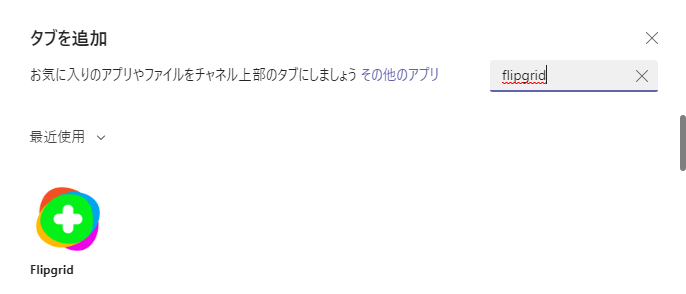 トピックを作成グループ内に動画を投稿する場所である「トピック」を作成します同じグループでも、トピックごとに録画時間などの設定を変えられるので「クラスで一つのグループ、レッスンごとにトピックを作成して使い分け」ということができます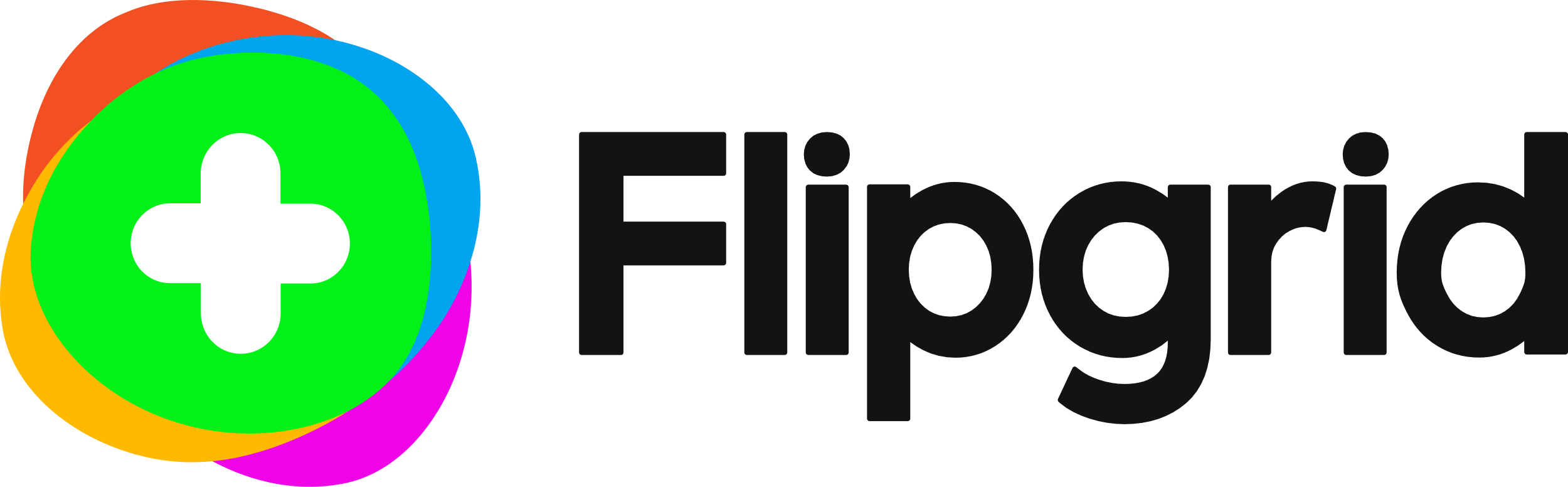 動画を撮影しよう！Flipgridは簡単な操作だけですてきな動画が撮影できます！「背景を変える」「動くステッカーを貼る」「テキスト書き込み」「フィルターを変える」もお手の物！撮影モードFlipgridでは動画の撮影の際に「飾り枠(Frame)」「背景(backdrop)」「文字(Text)」「効果(Filter)」「ステッカー(Stickers)」などで画面を飾ることができます。また、端末に保存した画像なども「メディア(Media)」で取り込むことができるので、生徒が端末で撮影した画像などを使い、動画で説明するなどの活動も可能です。いよいよ撮影→投稿！生徒に動画撮影法を教えるだけではなく、トピックの最初…生徒たちの手本となる動画を撮影して投稿しておくといいでしょう。Flipgrid生徒向けCheat Sheet（虎の巻）https://kyouzai.jp/material/2349/まずはFlipgridのトップページにアクセスしますhttps://info.flipgrid.com/    検索バーで「Flipgrid」と検索してもOKトップページの[Sign Up]ボタンから教師登録をしますMicrosoftアカウント、もしくはGoogleアカウントが必要ですどちらかのボタンを選択し、学校で発行されたアカウントでログイン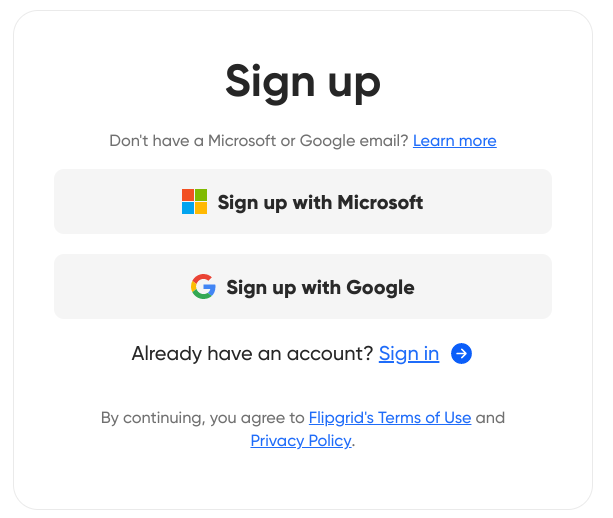 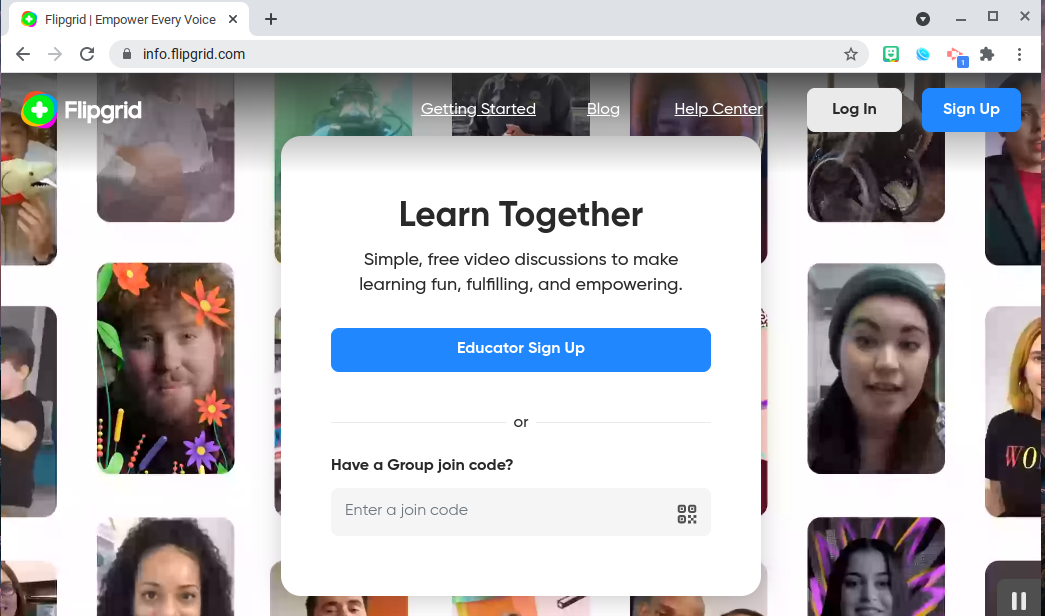 初期ログイン時はこのようにプロフィールの入力に移りますLast name…名前を入力Date of birth…誕生日を月／日／年の順で例： 12/12/2003Country/Region…JapanCommunity…学校の種別によって選択します例えば、高校ならEducation-High School(ages 14-18)になります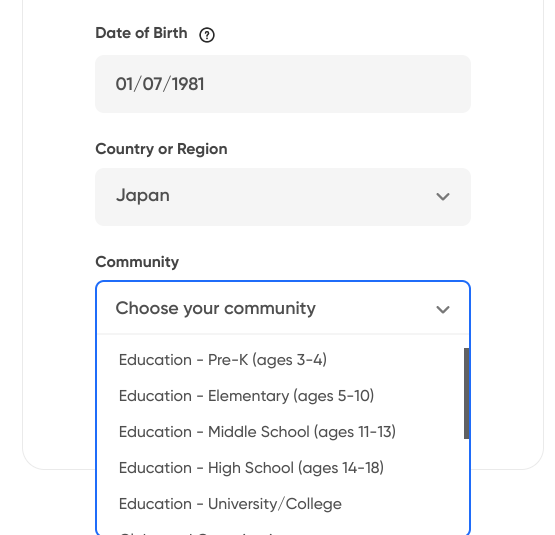 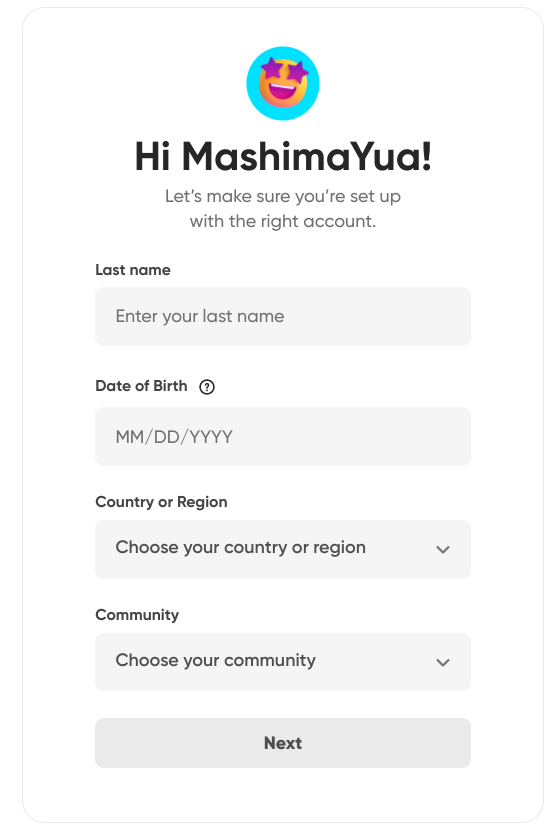 Lead（教師）としてグループを作成します[+Group]ボタンを押します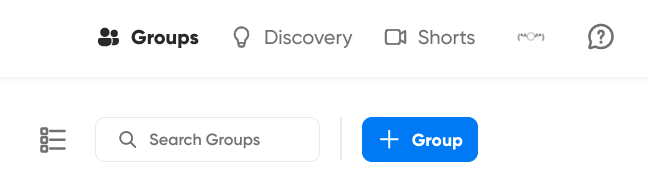 グループの設定をしますName…グループ名を半角45文字以内でつけますEdit theme…グループにつける写真を選択できますPCの中にある写真などを選択することも可能です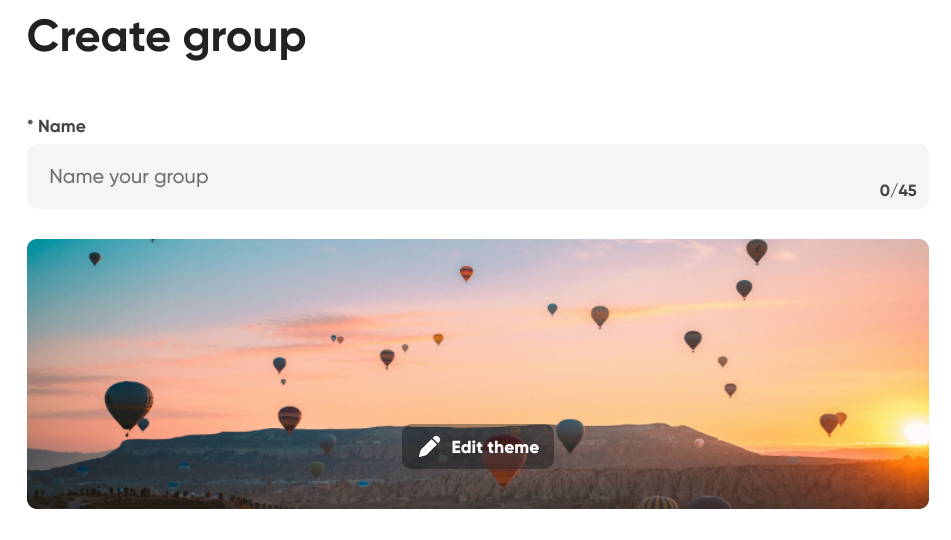 グループに生徒たちをログインできるようにするためには、Invite membersで方法を選択しますLink…グループにアクセスできるURLを発行し、そこから生徒は入りますAnyone with the link: 教師の許可が必要なくグループに入れるOnly people you approve…URLで入ってきたメンバーに教師が許可を与えてグループに入れるEmail…グループにアクセスできるメンバーのメールアドレスを指定しますそれ以外のメールアドレスではグループアクセスができませんGoogle Classroom…Googleアカウントで作成しているClassroomと連動、そのClassroomに入っている生徒全員をグループに入れます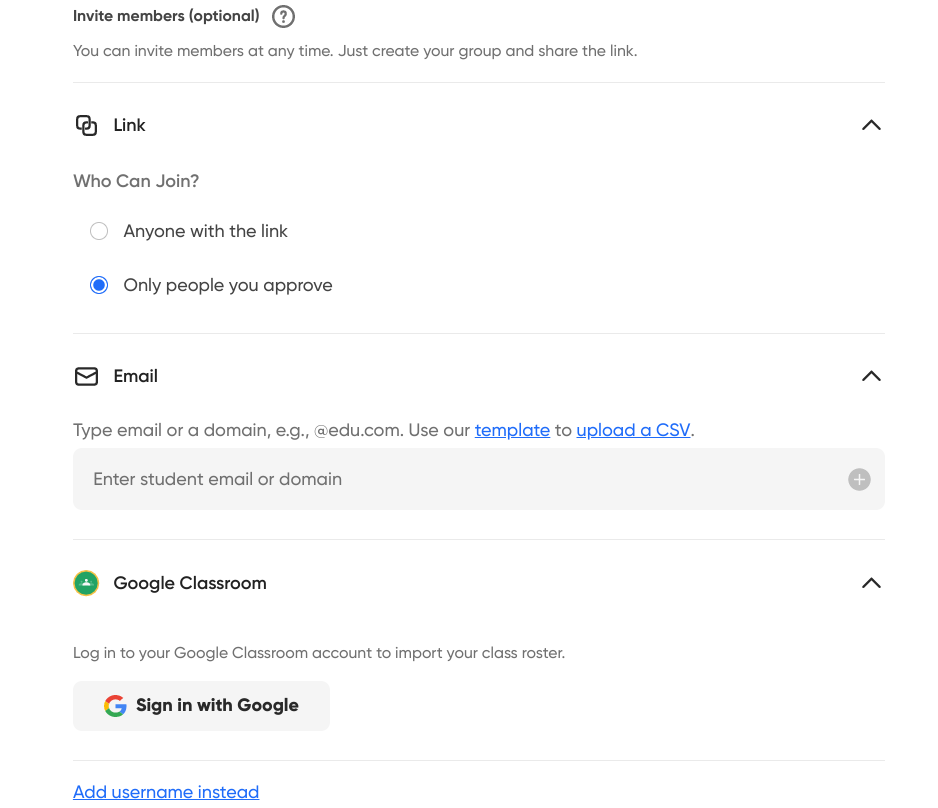 *その他、生徒一人ひとりに特有のIDをつけてログインさせるusernameという方法も可能です最後に[Create Group]ボタンでグループを作成できます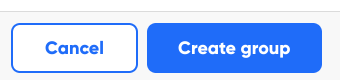 発行されたLink URLを生徒に伝える、もしくはグループに付与されたJoin Codeでグループに入ることができます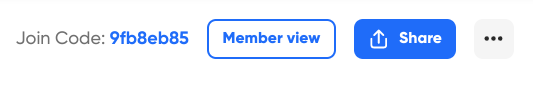 Codeを使う場合は、FlipgridトップページにCodeの入力スペースがありますので、そこに入力します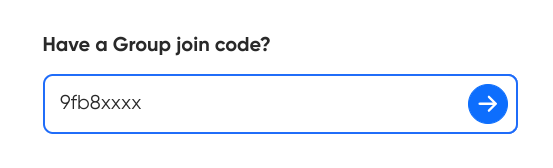 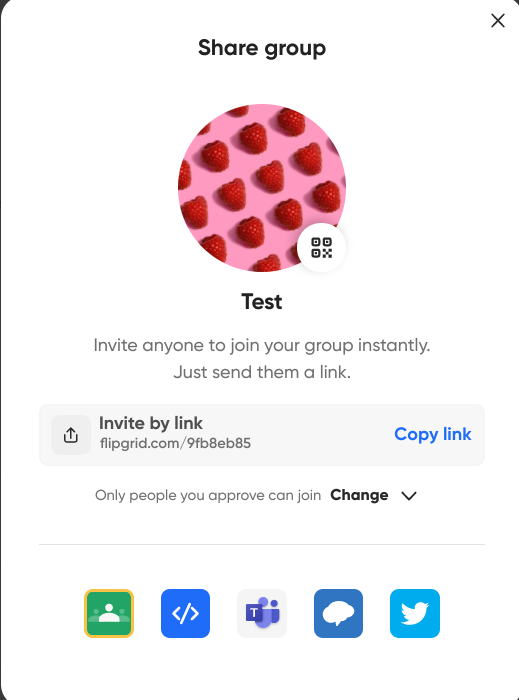 Lead（教師）がグループのトップページに入ると、[+Topic]ボタンから作成できます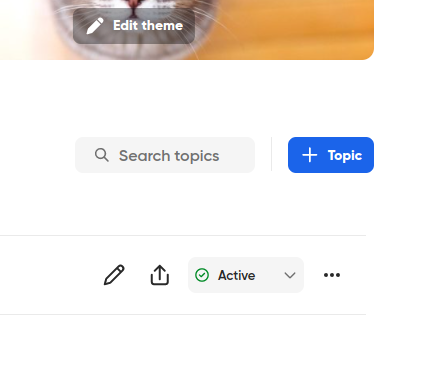 Detail（詳細）タブ：Title（必須）：タイトルDescription（説明）：詳細な説明Topic Media：画像や動画などをトピックに付与できます例えば「この動画を見てのまとめ」などをさせられますRecording Time：動画撮影時間Add attachments：参照サイトのURLなどを追加できる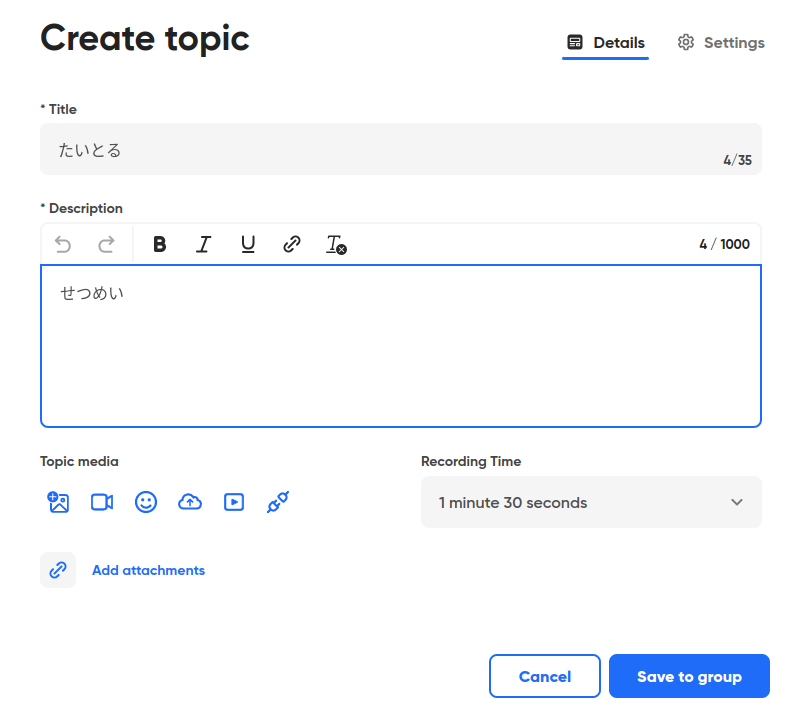 Setting（設定）タブ：Topic Status：Active（投稿閲覧可能）/ View Only（閲覧のみ可能）/ Hidden（閲覧不可）Comments：コメントをVideo（動画）、Text（文字列）のどれでつけられるようにするかClosed Caption（字幕）：Flipgridで撮影する動画は自動的に字幕がつくのだが、その言語を何にするか英語の授業で使用するならEnglish、そうではないならJapaneseに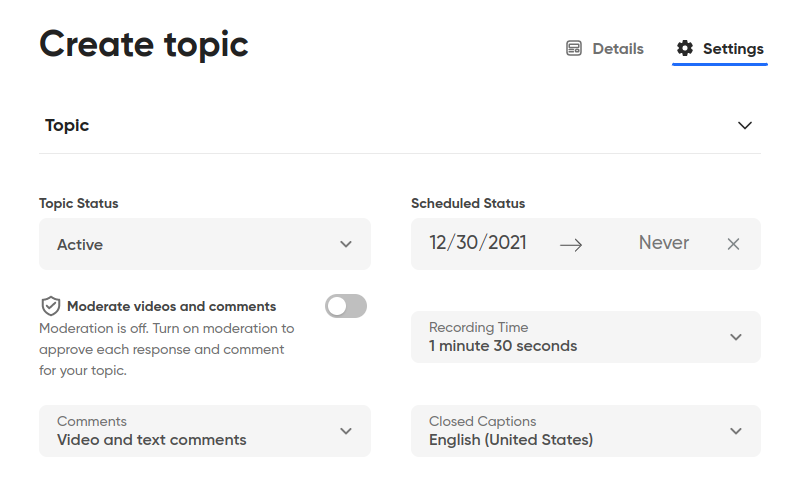 Response:撮影動画に関する設定上段：「追加リンクURLを生徒が投稿できるようにするか」「Likes（スキ）マークをつけられるようにするか」下段：「動画のダウンロードと共有を生徒に許可するか」「閲覧数を表示するか」Camera:生徒の動画撮影時に使える機能について上段：「必須機能」「ステッカー（GIF・シール画像などの飾り）」下段：「ふせん（録画時に画面につけておけるメモ）」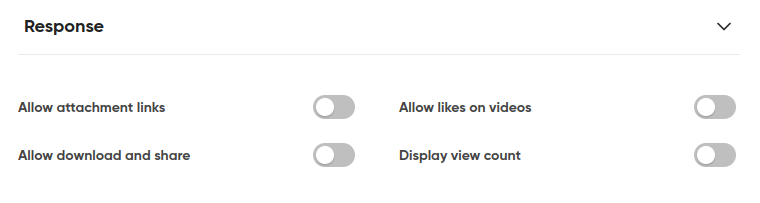 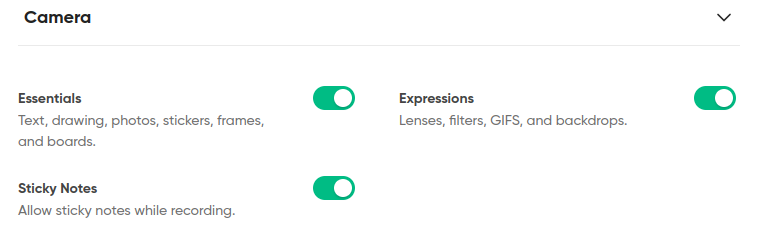 Guest Password：一時的に生徒ではない人にトピックを見せたい場合こちらをONにしてパスワードを設定しておくと、そのパスワードを使ってグループ外の人にも生徒たちの動画を見せられます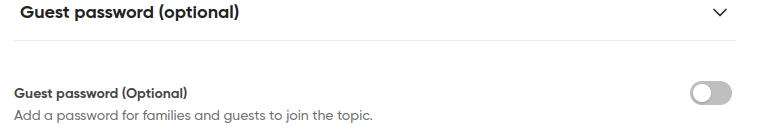 トピックには指示が書かれていますそれをよく読んで、動画で返信します！[Add Response]から撮影モードに入ります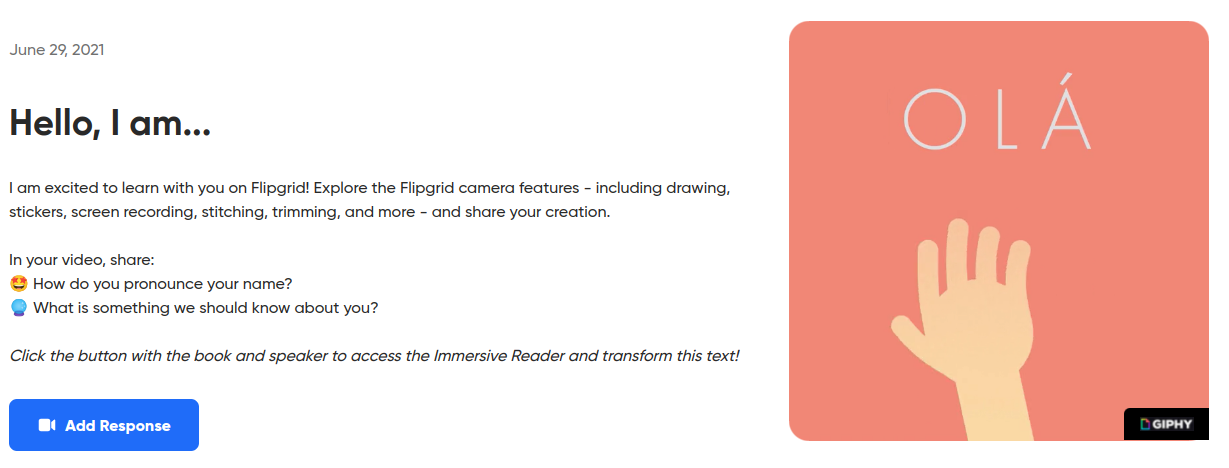 また、初回はマイクとカメラの使用許可を聞かれるので、「許可」を押してください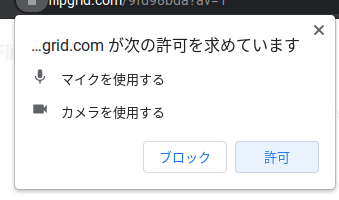 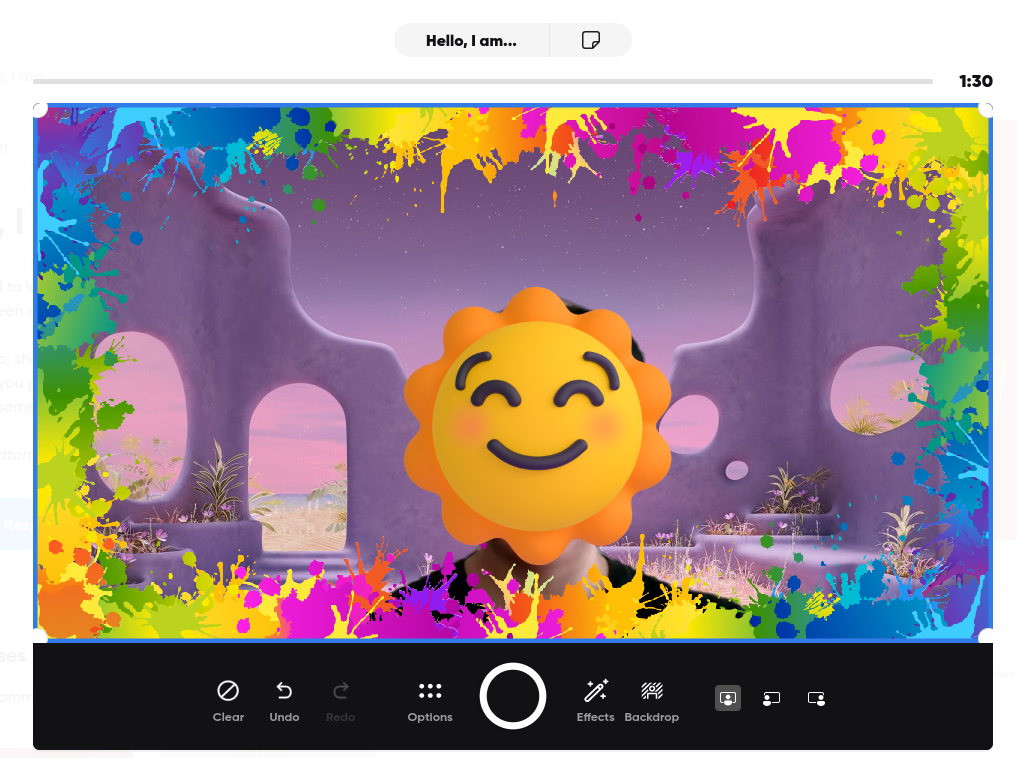 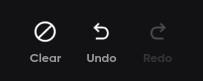 [Clear]…選択されたステッカーなどを消去します[Undo]…動作を一つ取消し、その前の状態に戻します[Redo]…一度取り消した操作をもう一度行います[Clear]…選択されたステッカーなどを消去します[Undo]…動作を一つ取消し、その前の状態に戻します[Redo]…一度取り消した操作をもう一度行います[Clear]…選択されたステッカーなどを消去します[Undo]…動作を一つ取消し、その前の状態に戻します[Redo]…一度取り消した操作をもう一度行います[Clear]…選択されたステッカーなどを消去します[Undo]…動作を一つ取消し、その前の状態に戻します[Redo]…一度取り消した操作をもう一度行います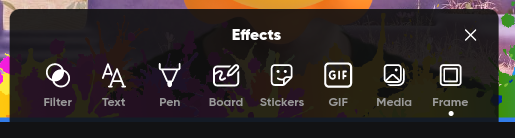 [Effect]で、動画に色々な効果を付け加えることができます！楽しい動画にしよう！[Filter]…雰囲気を変えるフィルターをかけます[Text]…テキストを打ち込めます　フォントも色々！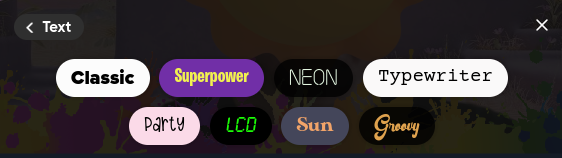 [Filter]…雰囲気を変えるフィルターをかけます[Text]…テキストを打ち込めます　フォントも色々！[Filter]…雰囲気を変えるフィルターをかけます[Text]…テキストを打ち込めます　フォントも色々！[Pen]…手書きで線を書き込めます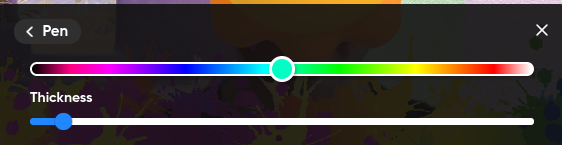 [Board]…ホワイトボードを埋め込みます[Pen]…手書きで線を書き込めます[Board]…ホワイトボードを埋め込みます[Stickers]　[GIFs]…ステッカーや動くGIFを動画に貼れます！雰囲気に合ったステッカーを貼ってみよう！好きなステッカーを選んでクリックすると画面にステッカーが貼られるので、選択してから大きさなどを変更できます（消したい時は選択して[Clear]）[Stickers]　[GIFs]…ステッカーや動くGIFを動画に貼れます！雰囲気に合ったステッカーを貼ってみよう！好きなステッカーを選んでクリックすると画面にステッカーが貼られるので、選択してから大きさなどを変更できます（消したい時は選択して[Clear]）[Stickers]　[GIFs]…ステッカーや動くGIFを動画に貼れます！雰囲気に合ったステッカーを貼ってみよう！好きなステッカーを選んでクリックすると画面にステッカーが貼られるので、選択してから大きさなどを変更できます（消したい時は選択して[Clear]）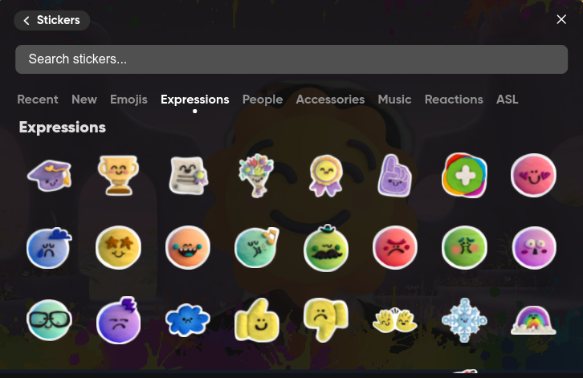 [Media]…画像や動画などを埋め込みます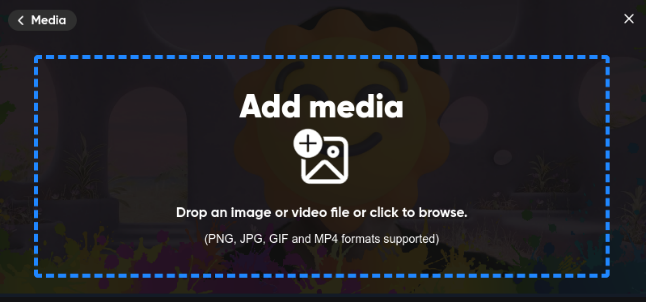 [Media]…画像や動画などを埋め込みます[Frame]…動画の周りにフレームを配置しますつけたフレームを消したい時は、🚫を選択！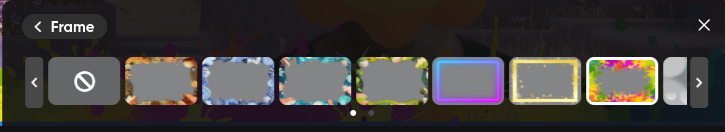 [Frame]…動画の周りにフレームを配置しますつけたフレームを消したい時は、🚫を選択！[Frame]…動画の周りにフレームを配置しますつけたフレームを消したい時は、🚫を選択！[Backdrop]…画像背景を変えられますつけた背景を消したい時は、🚫を選択！また、「＋」でPC内の画像を背景に「PCマーク」で画面の共有[Blur]で背景をぼんやりぼやかせます！[Backdrop]…画像背景を変えられますつけた背景を消したい時は、🚫を選択！また、「＋」でPC内の画像を背景に「PCマーク」で画面の共有[Blur]で背景をぼんやりぼやかせます！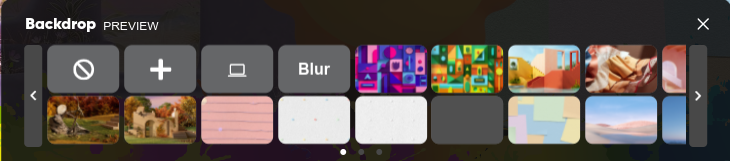 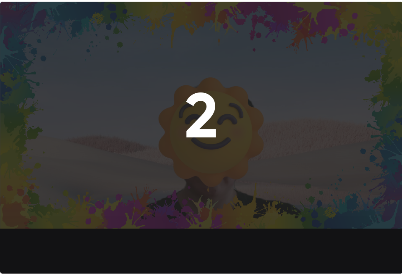 画面中央の ◎ボタンを押すとカウントダウンが始まり、動画撮影開始です！（もう一度その◎ボタンを押すと録画が停止します）コツ…まっすぐカメラを見て、はきはきと話しましょう！画面中央の ◎ボタンを押すとカウントダウンが始まり、動画撮影開始です！（もう一度その◎ボタンを押すと録画が停止します）コツ…まっすぐカメラを見て、はきはきと話しましょう！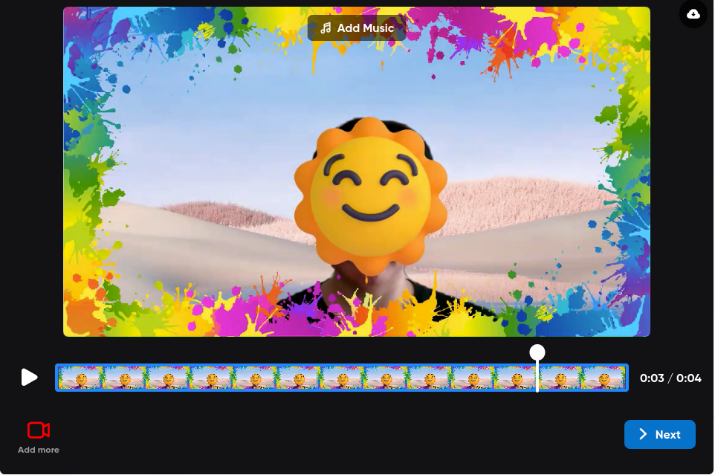 撮影し終わったら、動画の確認画面になりますどんなふうになっているかを確認しましょう！動画を選択し、不必要な前後をカットすることもできます！失敗しても大丈夫、停止して画面左下の[Retake]を押すことで何度でも撮影できます！完成したら右下の[Next]を押します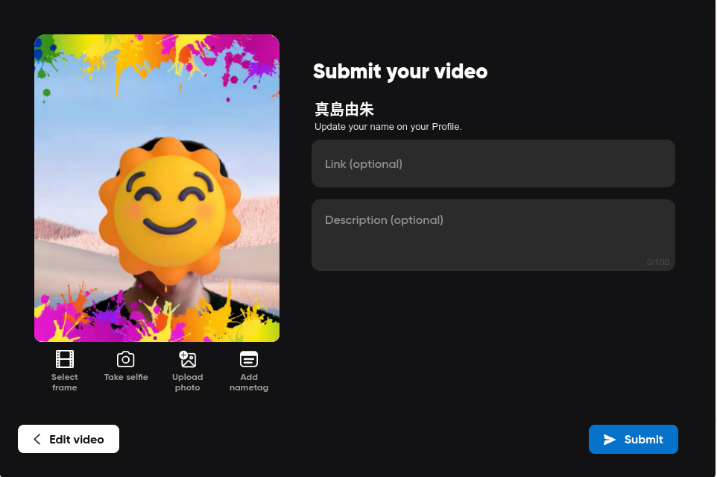 動画のサムネイル画面が自動的に作成され、投稿確認画面になりますサムネイルを変更したい時は：[Select frame]…動画のどのシーンをサムネイルにするかを選択できます[Take selfie]…自撮り写真をカメラで撮影[Upload photo]…PC内の画像を選択[Add nametag]…名札をつけますそして右下の[Submit]を押せば投稿完了です！